Conservation Easement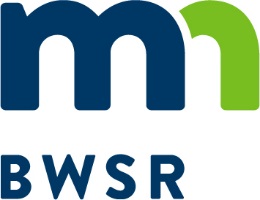 		Application FormEASEMENT INFORMATION	 Reinvest in Minnesota (RIM) Reserve	 Flowage Easement	 Wetland Banking	 Other*These are preliminary figures and are subject to change as easement boundaries are finalized.TERMS AND CONDITIONSThe purpose of this application is to authorize and collect information that is necessary to make a preliminary determination of eligibility and acceptance for the land being offered for a conservation easement. This application is not a binding contract on any of the involved parties. By signing, the applicant agrees to grant employees and/or agents of the state of Minnesota permission to visit and evaluate the property proposed for enrollment and to provide all information as requested in the application including information relating to land ownership.Tennessen Warning Notice: If this application is accepted for program enrollment, social security numbers or tax identification numbers for all identified owners of the easement property will need to be provided. Social security numbers are private data under the Minnesota Government Data Practices Act. Private data on individuals is not available to the public, but is available to other persons or entities authorized by law to receive the data. Upon making any easement payments associated with this application, social security numbers of payment recipients may be provided to the commissioner of revenue for purposes of tax administration and to the commissioner of finance for the issuance of 1099 tax forms.LANDOWNER ACKNOWLEDGEMENTI, the landowner, attest that I have read and understand the Tennessen Warning Notice. Further, I attest that to the best of my knowledge, I have truthfully answered all questions asked and provided all information requested as part of this application for a conservation easement. I also understand that the applied for conservation easement cannot be secured on any lands containing contaminants, pollutants, hazardous substances or unsealed abandoned wells unless the identified environmental problems are properly cleaned up and abandoned wells are properly sealed at my expense.FIELD OFFICE ACKNOWLEDGEMENTI attest that to the best of my knowledge, the information in this landowner application for enrollment and other required associated application forms are accurate and that the landowner and said preliminary easement area meets eligibility requirements of the identified program(s).Landowner or Entity’s Full NameLandowner or Entity’s Full NameLandowner or Entity’s Full NameCounty/Field OfficeCounty/Field OfficeCounty/Field OfficeCounty/Field OfficeComplete Mailing Address (Street, RFD, Box No.)Complete Mailing Address (Street, RFD, Box No.)Complete Mailing Address (Street, RFD, Box No.)Complete Mailing Address (Street, RFD, Box No.)CityStateZip CodePrimary Phone Number Secondary Phone Number E-Mail AddressE-Mail AddressE-Mail AddressE-Mail AddressE-Mail AddressE-Mail AddressE-Mail AddressE-Mail AddressE-Mail AddressE-Mail AddressTownship 1 NameSection No.Twp. No.Range No.Township 2 Name (if applicable)Section No.Twp. No.Range No.Bank Service AreaMajor WatershedMajor WatershedMajor Watershed--------------------Total Easement Acres*Total Easement Payment*Landowner SignatureDateSWCD/Local Government Unit SignatureDate